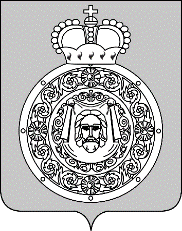 Администрациягородского округа ВоскресенскМосковской областиП О С Т А Н О В Л Е Н И Е__________________ № ________________О внесении изменений в муниципальную программу «Развитие инженерной инфраструктуры и энергоэффективности», утвержденную постановлением Администрации городского округа Воскресенск Московской области от 27.11.2019 № 24 (с изменениями от 21.02.2020 № 665, от 20.04.2020 № 1487, от 29.04.2020 № 1576, от 04.06.2020 № 1860, от 18.06.2020 № 2036, от 20.08.2020 № 2821, от 30.09.2020 № 3568, от 23.10.2020 № 3973, от 22.12.2020 № 4916, от 16.02.2021 № 558, от 12.03.2021 № 947, от 13.04.2021 №1546, от 24.06.2021 №2786, от 06.09.2021 №4259)В соответствии со статьей 179 Бюджетного кодекса РФ и Порядком разработки и реализации муниципальных программ городского округа Воскресенск Московской области, утвержденным постановлением Администрации городского округа Воскресенск Московской области от 18.11.2019    № 10, в связи с технической правкой (изменения планируемых результатов реализации муниципальной программы «Развитие инженерной инфраструктуры и энергоэффективности») и изменением объемом бюджетных ассигнований.ПОСТАНОВЛЯЮ:1. Внести в муниципальную программу «Развитие инженерной инфраструктуры и энергоэффективности», утвержденную постановлением Администрации городского округа Воскресенск Московской области от 27.11.2019 № 24 (с изменениями от 21.02.2020 № 665, от 20.04.2020 № 1487, от 29.04.2020 № 1576, от 04.06.2020 № 1860, от 18.06.2020 № 2036, от 20.08.2020 № 2821, от 30.09.2020 № 3568, от 23.10.2020 № 3973, 22.12.2020 № 4916, от 16.02.2021 №558, от 12.03.2021 № 947, от 13.04.2021 №1546, от 24.06.2021 №2786, от 06.09.2021 № 4259), следующие изменения:1.1 Приложение 1 «Планируемые результаты реализации муниципальной программы «Развитие инженерной инфраструктуры и  энергоэффективности» изложить в редакции согласно приложению 1 к настоящему постановлению;1.2. Паспорт подпрограммы  2 «Системы водоотведения» муниципальной программы «Развитие инженерной инфраструктуры и энергоэффективности» изложить в редакции согласно приложению 2 к настоящему постановлению;1.3. Приложение 1 к подпрограмме 2 «Перечень мероприятий подпрограммы 2 «Системы водоотведения» муниципальной программы «Развитие инженерной инфраструктуры и  энергоэффективности» изложить в редакции согласно приложению 3 к настоящему постановлению;  1.4. Приложение 7 к подпрограмме 2 «Адресный перечень объектов строительства (реконструкции), финансирование которых предусмотрено Мероприятием 1. Капитальный ремонт канализационных коллекторов и канализационных насосных станций Основного мероприятия 2. Строительство (реконструкция), капитальный ремонт канализационных коллекторов (участков) и канализационных насосных станций на территории муниципальных образований Московской области подпрограммы 2 «Системы водоотведения» муниципальной программы «Развитие инженерной инфраструктуры и энергоэффективности» изложить в новой редакции согласно приложению 4 к настоящему постановлению;1.5. Приложение 8 к подпрограмме 2 «Адресный перечень объектов строительства (реконструкции), финансирование которых предусмотрено Мероприятием Мероприятие 2.51. Капитальный ремонт канализационных коллекторов и канализационных насосных станцийм за счет средств местного бюджета Основного мероприятия 2. Строительство (реконструкция), капитальный ремонт канализационных коллекторов (участков) и канализационных насосных станций на территории муниципальных образований Московской области подпрограммы 2 «Системы водоотведения» муниципальной программы «Развитие инженерной инфраструктуры и энергоэффективности» изложить в новой редакции согласно приложению 5 к настоящему постановлению;1.6. Паспорт подпрограммы  3 «Создание условий для обеспечения качественными коммунальными услугами» муниципальной программы «Развитие инженерной инфраструктуры и энергоэффективности» изложить в редакции согласно приложению 6 к настоящему постановлению;1.7. Приложение 1 к подпрограмме 3 «Перечень мероприятий подпрограммы 3 «Создание условий для обеспечения качественными коммунальными услугами» муниципальной программы «Развитие инженерной инфраструктуры и  энергоэффективности» изложить в редакции согласно приложению 7 к настоящему постановлению;  1.8. Приложение 8 к подпрограмме 3 «Адресный перечень объектов капитального ремонта, предусмотренных мероприятием 1.51 «Капитальный ремонт, приобретение, монтаж и ввод в эксплуатацию объектов коммунальной инфраструктуры за счет средств местного бюджета» основного мероприятия 2 «Строительство, реконструкция, капитальный ремонт, приобретение, монтаж и ввод в эксплуатацию объектов коммунальной инфраструктуры на территории муниципальных образований Московской области» подпрограммы 3 «Создание условий для обеспечения качественными коммунальными услугами»  изложить в редакции согласно приложению 8 к настоящему постановлению.2. Опубликовать настоящее постановление в газете «Наше слово» и разместить на официальном сайте городского округа Воскресенск Московской области.3. Контроль за исполнением настоящего постановления возложить на первого заместителя Главы Администрации городского округа Воскресенск Малкина А.В.Глава городского округа Воскресенск                                                                            А.В. Болотников    Приложение 1     к постановлению Администрации    городского округа Воскресенск    Московской области    от____________№____________Приложение 1к муниципальной программе  «Развитиеинженерной инфраструктурыи энергоэффективности»Планируемые результаты реализации муниципальной программы «Развитие инженерной инфраструктуры и энергоэффективности»    Приложение 2     к постановлению Администрации    городского округа Воскресенск    Московской области    от____________№____________Приложение 4к муниципальной программе «Развитиеинженерной инфраструктурыи энергоэффективности»Подпрограмма 2 «Системы водоотведения»1. Паспорт подпрограммы 2 «Системы водоотведения»     Приложение 3     к постановлению Администрации    городского округа Воскресенск    Московской области    от____________№____________	     Приложение 1к подпрограмме 2 «Системы водоотведения»Перечень мероприятий подпрограммы 2 «Системы водоотведения»                                                                                                                                                                                                 Приложение 4к постановлению Администрациигородского округа ВоскресенскМосковской областиот_______________№__________Приложение 7к подпрограмме 2 «Системы водоотведения»Адресный перечень объектов капитального ремонта, финансирование которых предусмотрено Мероприятием 1. Капитальный ремонт канализационных коллекторов и канализационных насосных станций Основного мероприятия 2. Строительство (реконструкция), капитальный ремонт канализационных коллекторов (участков) и канализационных насосных станций на территории муниципальных образований Московской области подпрограммы 2 «Системы водоотведения» муниципальной программы «Развитие инженерной инфраструктуры и энергоэффективности»Муниципальные заказчики: МКУ ГО Воскресенск МО «Управление капитального строительства», Администрация городского округа ВоскресенскОтветственные за выполнение мероприятий: управление ЖКК, МКУ ГОВ МО «УКС»    Приложение 5     к постановлению Администрации    городского округа Воскресенск    Московской области    от____________№____________Приложение 8к подпрограмме 2 «Системы водоотведения»Адресный перечень объектов капитального ремонта, финансирование которых предусмотрено Мероприятием Мероприятие 2.51. Капитальный ремонт канализационных коллекторов и канализационных насосных станцийм за счет средств местного бюджета Основного мероприятия 2. Строительство (реконструкция), капитальный ремонт канализационных коллекторов (участков) и канализационных насосных станций на территории муниципальных образований Московской области подпрограммы 2 «Системы водоотведения» муниципальной программы «Развитие инженерной инфраструктуры и энергоэффективности»Муниципальные заказчики: МКУ ГО Воскресенск МО «Управление капитального строительства»Ответственные за выполнение мероприятий: управление ЖКК, МКУ ГОВ МО «УКС»    Приложение 6     к постановлению Администрации    городского округа Воскресенск    Московской области    от____________№____________Приложение 5к муниципальной программе «Развитиеинженерной инфраструктурыи энергоэффективности»Подпрограмма 3 «Создание условий для обеспечения качественными коммунальными услугами»1.Паспорт подпрограммы 3 «Создание условий для обеспечения качественными коммунальными услугами»     Приложение 7     к постановлению Администрации    городского округа Воскресенск    Московской области    от____________№____________Приложение 1к подпрограмме 3 «Создание условий для обеспечения качественными коммунальными услугами»Перечень мероприятий подпрограммы 3 «Создание условий для обеспечения качественными коммунальными услугами»    Приложение 8     к постановлению Администрации    городского округа Воскресенск    Московской области    от____________№____________Адресный перечень объектов капитального ремонта, предусмотренных мероприятием 1.51 «Капитальный ремонт, приобретение, монтаж и ввод в эксплуатацию объектов коммунальной инфраструктуры за счет средств местного бюджета» основного мероприятия 2 «Строительство, реконструкция, капитальный ремонт, приобретение, монтаж и ввод в эксплуатацию объектов коммунальной инфраструктуры на территории муниципальных образований Московской области» подпрограммы 3 «Создание условий для обеспечения качественными коммунальными услугами» Муниципальные заказчики:МКУ ГО Воскресенск  МО «УКС», МУП «Белоозерское ЖКХ»Ответственный за выполнение мероприятия: управление ЖКК, МУП «Белоозерское ЖКХ», МКУ ГОВ МО «УКС»№ п/пПоказатель реализации мероприятий муниципальной программыТип показателяЕдиница измеренияБазовое значение показателя на начало реализации подпрограммыПланируемое значение показателя по годам реализацииПланируемое значение показателя по годам реализацииПланируемое значение показателя по годам реализацииПланируемое значение показателя по годам реализацииПланируемое значение показателя по годам реализацииПланируемое значение показателя по годам реализацииПланируемое значение показателя по годам реализацииПланируемое значение показателя по годам реализацииНомер основного мероприятия в перечне мероприятий подпрограммы№ п/пПоказатель реализации мероприятий муниципальной программыТип показателяЕдиница измеренияБазовое значение показателя на начало реализации подпрограммы2020 год2021 год2022 год2023 год2024 год2025год2025год2025годНомер основного мероприятия в перечне мероприятий подпрограммы1234567891011111112Подпрограмма 1 «Чистая вода»Подпрограмма 1 «Чистая вода»Подпрограмма 1 «Чистая вода»Подпрограмма 1 «Чистая вода»Подпрограмма 1 «Чистая вода»Подпрограмма 1 «Чистая вода»Подпрограмма 1 «Чистая вода»Подпрограмма 1 «Чистая вода»Подпрограмма 1 «Чистая вода»Подпрограмма 1 «Чистая вода»Подпрограмма 1 «Чистая вода»Подпрограмма 1 «Чистая вода»Подпрограмма 1 «Чистая вода»1.1Увеличение доли населения, обеспеченного доброкачественной питьевой водой из централизованных источников водоснабженияРегиональный проект «Чистая вода»%/чел.99,199,199,199,1-----2, F5. «Федеральный проект «Чистая вода»1.2Количество созданных и восстановленных ВЗУ, ВНС и станций водоподготовкиОбращение Губернатора Московской областиединиц0010100002, F5. «Федеральный проект «Чистая вода»1.3Количество объектов водоснабжения, на которых проведены работы, связанные со строительством и реконструкцией, в том числе ПИРПоказатель соглашенияединиц00110000021.4Чистая вода. Обеспечение населения качественной питьевой водой из систем централизованного водоснабженияРейтинг-50%-100-------2, F5. «Федеральный проект «Чистая вода»Подпрограмма 2 «Системы водоотведения»Подпрограмма 2 «Системы водоотведения»Подпрограмма 2 «Системы водоотведения»Подпрограмма 2 «Системы водоотведения»Подпрограмма 2 «Системы водоотведения»Подпрограмма 2 «Системы водоотведения»Подпрограмма 2 «Системы водоотведения»Подпрограмма 2 «Системы водоотведения»Подпрограмма 2 «Системы водоотведения»Подпрограмма 2 «Системы водоотведения»Подпрограмма 2 «Системы водоотведения»Подпрограмма 2 «Системы водоотведения»Подпрограмма 2 «Системы водоотведения»2.1Увеличение доли сточных вод, очищенных до нормативных значений, в общем объеме сточных вод, пропущенных через очистные сооруженияОтраслевой%60,560,560,560,560,5--1112.2Количество созданных и восстановленных объектов очистки сточных вод суммарной производительностьюОтраслевойед./тыс. куб.м000001/0,501112.3Количество построенных, реконструированных, отремонтированных коллекторов (участков), канализационных насосных станцийОбращение Губернатора Московской областиединиц0041110222Подпрограмма 3 «Создание условий для обеспечения качественными коммунальными услугами»Подпрограмма 3 «Создание условий для обеспечения качественными коммунальными услугами»Подпрограмма 3 «Создание условий для обеспечения качественными коммунальными услугами»Подпрограмма 3 «Создание условий для обеспечения качественными коммунальными услугами»Подпрограмма 3 «Создание условий для обеспечения качественными коммунальными услугами»Подпрограмма 3 «Создание условий для обеспечения качественными коммунальными услугами»Подпрограмма 3 «Создание условий для обеспечения качественными коммунальными услугами»Подпрограмма 3 «Создание условий для обеспечения качественными коммунальными услугами»Подпрограмма 3 «Создание условий для обеспечения качественными коммунальными услугами»Подпрограмма 3 «Создание условий для обеспечения качественными коммунальными услугами»Подпрограмма 3 «Создание условий для обеспечения качественными коммунальными услугами»Подпрограмма 3 «Создание условий для обеспечения качественными коммунальными услугами»Подпрограмма 3 «Создание условий для обеспечения качественными коммунальными услугами»3.1Количество созданных и восстановленных объектов коммунальной инфраструктуры (котельные, ЦТП, сети)Обращение Губернатора Московской областиединица04212200223.2Доля актуальных схем теплоснабжения, водоснабжения и водоотведения, программ комплексного развития систем коммунальной инфраструктурыПоказатель МП%10010010010010010000553.3Количество организаций в сфере ЖКК, для которых созданы условия повышения эффективности работыПоказатель МПединиц03000000443.4ЖКХ без долгов. Снижение задолженности за потребление ТЭРРейтинг-50руб./чел.923,49923,0------443.5Платим вовремя за ЖКУ. Снижение задолженности населения за ЖКУРейтинг-50руб./чел.6084,46084,0------443.6Качество работы УКРейтинг-50%-100------44Подпрограмма 4 «Энергосбережение и повышение энергетической эффективности»Подпрограмма 4 «Энергосбережение и повышение энергетической эффективности»Подпрограмма 4 «Энергосбережение и повышение энергетической эффективности»Подпрограмма 4 «Энергосбережение и повышение энергетической эффективности»Подпрограмма 4 «Энергосбережение и повышение энергетической эффективности»Подпрограмма 4 «Энергосбережение и повышение энергетической эффективности»Подпрограмма 4 «Энергосбережение и повышение энергетической эффективности»Подпрограмма 4 «Энергосбережение и повышение энергетической эффективности»Подпрограмма 4 «Энергосбережение и повышение энергетической эффективности»Подпрограмма 4 «Энергосбережение и повышение энергетической эффективности»Подпрограмма 4 «Энергосбережение и повышение энергетической эффективности»Подпрограмма 4 «Энергосбережение и повышение энергетической эффективности»Подпрограмма 4 «Энергосбережение и повышение энергетической эффективности»4.1Доля зданий, строений, сооружений органов местного самоуправления и муниципальных учреждений, оснащенных приборами учета потребляемых энергетических ресурсовГП%89,4610010010010010000114.2Доля зданий, строений, сооружений муниципальной собственности, соответствующих нормальному уровню энергетической эффективности и выше (А, B, C, D)ГП%38,0041,0040,0045,0047,0049,0000114.3Бережливый учет - оснащенность многоквартирных домов общедомовыми приборамиучетаГП%25,5739,0844,2769,7085,0010000224.4Доля многоквартирных домов с присвоенными классами энергоэфективностиГП%11,2014,1015,6022,2026,5030,000033Подпрограмма 6 «Развитие газификации»Подпрограмма 6 «Развитие газификации»Подпрограмма 6 «Развитие газификации»Подпрограмма 6 «Развитие газификации»Подпрограмма 6 «Развитие газификации»Подпрограмма 6 «Развитие газификации»Подпрограмма 6 «Развитие газификации»Подпрограмма 6 «Развитие газификации»Подпрограмма 6 «Развитие газификации»Подпрограмма 6 «Развитие газификации»Подпрограмма 6 «Развитие газификации»Подпрограмма 6 «Развитие газификации»Подпрограмма 6 «Развитие газификации»5.1Макропоказатель:Обеспечение населенных пунктов источниками газификации – газопроводами высокого и низкого давленияОбращение Губернатора Московско области%98,298,2398,2598,2698,2798,2898,398,3115.2Доля газифицированных сельских населенных пунктов численностью свыше 100 человек в общем количестве сельских населенных пунктов численностью свыше 100 человекОбращение Губернатора Московской области%10010010010010010010010011Муниципальный заказчик подпрограммыУправление ЖКК Администрации городского округа Воскресенск (далее – Управление ЖКК)Управление ЖКК Администрации городского округа Воскресенск (далее – Управление ЖКК)Управление ЖКК Администрации городского округа Воскресенск (далее – Управление ЖКК)Управление ЖКК Администрации городского округа Воскресенск (далее – Управление ЖКК)Управление ЖКК Администрации городского округа Воскресенск (далее – Управление ЖКК)Управление ЖКК Администрации городского округа Воскресенск (далее – Управление ЖКК)Управление ЖКК Администрации городского округа Воскресенск (далее – Управление ЖКК)Управление ЖКК Администрации городского округа Воскресенск (далее – Управление ЖКК)Управление ЖКК Администрации городского округа Воскресенск (далее – Управление ЖКК)Источники финансирования подпрограммы по годам реализации и главным распорядителям бюджетных средств, в том числе по годам:Главный распорядитель бюджетных средствИсточник финансированияРасходы (тыс. рублей)Расходы (тыс. рублей)Расходы (тыс. рублей)Расходы (тыс. рублей)Расходы (тыс. рублей)Расходы (тыс. рублей)Расходы (тыс. рублей)Источники финансирования подпрограммы по годам реализации и главным распорядителям бюджетных средств, в том числе по годам:Главный распорядитель бюджетных средствИсточник финансирования2020 год2021 год2022 год2023 год2024 год2025 годИтогоИсточники финансирования подпрограммы по годам реализации и главным распорядителям бюджетных средств, в том числе по годам:Главный распорядитель бюджетных средствВсего: в том числе:29 923,4856 816,70111 998,25146 916,94456 925,250,00802 580,62Источники финансирования подпрограммы по годам реализации и главным распорядителям бюджетных средств, в том числе по годам:Администрация городского округа Воскресенск Московской областиСредства федерального бюджета0,000,000,000,000,000,000,00Источники финансирования подпрограммы по годам реализации и главным распорядителям бюджетных средств, в том числе по годам:Администрация городского округа Воскресенск Московской областиСредства бюджета Москоской области17 287,5443 790,0089 205,29132 556,29434 078,440,00716 917,56Источники финансирования подпрограммы по годам реализации и главным распорядителям бюджетных средств, в том числе по годам:Администрация городского округа Воскресенск Московской областиСредства бюджета городского округа Воскресенск12 135,9412 526,7022 792,9614  360,6522 846,810,0084 663,06Источники финансирования подпрограммы по годам реализации и главным распорядителям бюджетных средств, в том числе по годам:Администрация городского округа Воскресенск Московской областиВнебюджетные источники500,00500,000,000,000,000,001 000,00№ п/пМероприятия подпрограммыСроки исполнения мероприятияИсточники финансированияОбъем финансирования мероприятия, всего, тыс. руб.Объем финансирования по годам реализации (тыс. руб.)Объем финансирования по годам реализации (тыс. руб.)Объем финансирования по годам реализации (тыс. руб.)Объем финансирования по годам реализации (тыс. руб.)Объем финансирования по годам реализации (тыс. руб.)Объем финансирования по годам реализации (тыс. руб.)Ответственный за выполнение мероприятия подпрограммыРезультаты выполнения мероприятия подпрограммы№ п/пМероприятия подпрограммыСроки исполнения мероприятияИсточники финансированияОбъем финансирования мероприятия, всего, тыс. руб.2020 г.2021 г.2022 г.2023 г.2024 г.2025 г.Ответственный за выполнение мероприятия подпрограммыРезультаты выполнения мероприятия подпрограммы123456789101112131.Основное мероприятие 1. Строительство, реконструкция (модернизация), капитальный ремонт, приобретение, монтаж и ввод в эксплуатацию объектов очистки сточных вод на территории муниципальных образований Московской области2020-2025 гг.Итого263 536,09917,350,00159,2671 527,37190 932,110,00Управление ЖКК,МКУ ГОВ МО «УКС»1.Основное мероприятие 1. Строительство, реконструкция (модернизация), капитальный ремонт, приобретение, монтаж и ввод в эксплуатацию объектов очистки сточных вод на территории муниципальных образований Московской области2020-2025 гг.Средства федерального бюджета0,000,000,000,000,000,000,00Управление ЖКК,МКУ ГОВ МО «УКС»1.Основное мероприятие 1. Строительство, реконструкция (модернизация), капитальный ремонт, приобретение, монтаж и ввод в эксплуатацию объектов очистки сточных вод на территории муниципальных образований Московской области2020-2025 гг.Средства бюджета Московской области249 336,000,000,000,0067 951,00181 385,000,00Управление ЖКК,МКУ ГОВ МО «УКС»1.Основное мероприятие 1. Строительство, реконструкция (модернизация), капитальный ремонт, приобретение, монтаж и ввод в эксплуатацию объектов очистки сточных вод на территории муниципальных образований Московской области2020-2025 гг.Средства бюджета городского округа Воскресенск14 200,00917,350,00159,263 576,379 547,110,00Управление ЖКК,МКУ ГОВ МО «УКС»1.Основное мероприятие 1. Строительство, реконструкция (модернизация), капитальный ремонт, приобретение, монтаж и ввод в эксплуатацию объектов очистки сточных вод на территории муниципальных образований Московской области2020-2025 гг.Внебюджетные источники0,000,000,000,000,000,000,00Управление ЖКК,МКУ ГОВ МО «УКС»1.1.Мероприятие 1. Организация в границах городского округа водоотведения2020-2025 гг.Итого159,260,000,00159,260,000,000,00Управление ЖКК1.1.Мероприятие 1. Организация в границах городского округа водоотведения2020-2025 гг.Средства бюджета городского округа Воскресенск159,260,000,00159,260,000,000,00Управление ЖКК1.2Мероприятие 2. Строительство и реконструкция объектов очистки сточных вод2020-2025 гг.Итого262 459,480,000,000,0071 527,37190 932,110,00Управление ЖКК, МКУ ГОВ МО «УКС»1.2Мероприятие 2. Строительство и реконструкция объектов очистки сточных вод2020-2025 гг.Средства федерального бюджета0,000,000,000,000,000,000,00Управление ЖКК, МКУ ГОВ МО «УКС»1.2Мероприятие 2. Строительство и реконструкция объектов очистки сточных вод2020-2025 гг.Средства бюджета Московской области249 336,000,000,000,0067 951,00181 385,000,00Управление ЖКК, МКУ ГОВ МО «УКС»1.2Мероприятие 2. Строительство и реконструкция объектов очистки сточных вод2020-2025 гг.Средства бюджета городского округа Воскресенск13 123,48           0,000,000,003 576,379 547,110,00Управление ЖКК, МКУ ГОВ МО «УКС»1.2Мероприятие 2. Строительство и реконструкция объектов очистки сточных вод2020-2025 гг.Внебюджетные источники0,000,000,000,000,000,000,00Управление ЖКК, МКУ ГОВ МО «УКС»1.3Мероприятие 1.51. Обследование канализационных коллекторов (участков)Итого644,52644,520,000,000,000,000,00МКУ ГОВ МО «УКС»1.3Мероприятие 1.51. Обследование канализационных коллекторов (участков)Средства федерального бюджета0,000,000,000,000,000,000,00МКУ ГОВ МО «УКС»1.3Мероприятие 1.51. Обследование канализационных коллекторов (участков)Средства бюджета Московской области0,000,000,000,000,000,000,00МКУ ГОВ МО «УКС»1.3Мероприятие 1.51. Обследование канализационных коллекторов (участков)Средства бюджета городского округа Воскресенск644,52644,520,000,000,000,000,00МКУ ГОВ МО «УКС»1.3Мероприятие 1.51. Обследование канализационных коллекторов (участков)Внебюджетные источники0,000,000,000,000,000,000,00МКУ ГОВ МО «УКС»1.4Мероприятие 1.52 Ремонт канализациооных коллекторов и канализационных насосных станций2020-2025 гг.Итого272,83272,830,000,000,000,000,00Управление ЖКК1.4Мероприятие 1.52 Ремонт канализациооных коллекторов и канализационных насосных станций2020-2025 гг.Средства федерального бюджета0,000,000,000,000,000,000,00Управление ЖКК1.4Мероприятие 1.52 Ремонт канализациооных коллекторов и канализационных насосных станций2020-2025 гг.Средства бюджета Московской области0,000,000,000,000,000,000,00Управление ЖКК1.4Мероприятие 1.52 Ремонт канализациооных коллекторов и канализационных насосных станций2020-2025 гг.Средства бюджета городского округа Воскресенск272,83272,830,000,000,000,000,00Управление ЖКК1.4Мероприятие 1.52 Ремонт канализациооных коллекторов и канализационных насосных станций2020-2025 гг.Внебюджетные ис-точники0,000,000,000,000,000,000,00Управление ЖКК2.Основное мероприятие 2. Строительство (реконструкция), капитальный ремонт канализационных коллекторов (участков) и канализационных насосных станций на территории муниципальных образований Московской области2020-2025 гг.Итого539 044,5329 006,1358 816,70111 838,9975 389,57265 993,140,00Управление ЖКК, ЗАО «Аквасток»,МКУ ГОВ МО «УКС»2.Основное мероприятие 2. Строительство (реконструкция), капитальный ремонт канализационных коллекторов (участков) и канализационных насосных станций на территории муниципальных образований Московской области2020-2025 гг.Средства федерального бюджета0,000,000,000,000,000,000,00Управление ЖКК, ЗАО «Аквасток»,МКУ ГОВ МО «УКС»2.Основное мероприятие 2. Строительство (реконструкция), капитальный ремонт канализационных коллекторов (участков) и канализационных насосных станций на территории муниципальных образований Московской области2020-2025 гг.Средства бюджета Московской области467 581,5617 287,5443 790,0089 205,2964 605,29252 693,440,00Управление ЖКК, ЗАО «Аквасток»,МКУ ГОВ МО «УКС»2.Основное мероприятие 2. Строительство (реконструкция), капитальный ремонт канализационных коллекторов (участков) и канализационных насосных станций на территории муниципальных образований Московской области2020-2025 гг.Средства бюджета городского округа Воскресенск70 462,9711 218,5912 526,7022 633,7010 784,2813 299,700,00Управление ЖКК, ЗАО «Аквасток»,МКУ ГОВ МО «УКС»2.Основное мероприятие 2. Строительство (реконструкция), капитальный ремонт канализационных коллекторов (участков) и канализационных насосных станций на территории муниципальных образований Московской области2020-2025 гг.Внебюджетные источники1000,00500,00500,000,000,000,000,00Управление ЖКК, ЗАО «Аквасток»,МКУ ГОВ МО «УКС»2.1.Мероприятие 1. Капитальный ремонт канализационных коллекторов и канализационных насосных станций2020-2025 гг.Итого357 860,56500,004 556,2843 405,5743 405,57265 993,140,00Управление ЖКК, ЗАО «Аквасток»,МКУ ГОВ МО «УКС»2.1.Мероприятие 1. Капитальный ремонт канализационных коллекторов и канализационных насосных станций2020-2025 гг.Средства федерального бюджета0,000,000,000,000,000,000,00Управление ЖКК, ЗАО «Аквасток»,МКУ ГОВ МО «УКС»2.1.Мероприятие 1. Капитальный ремонт канализационных коллекторов и канализационных насосных станций2020-2025 гг.Средства бюджета Московской области339 018,020,003 854,0041 235,2941 235,29252 693,440,00Управление ЖКК, ЗАО «Аквасток»,МКУ ГОВ МО «УКС»2.1.Мероприятие 1. Капитальный ремонт канализационных коллекторов и канализационных насосных станций2020-2025 гг.Средства бюджета городского округа Воскресенск17 842,540,00202,282 170,282 170,2813 299,700,00Управление ЖКК, ЗАО «Аквасток»,МКУ ГОВ МО «УКС»2.1.Мероприятие 1. Капитальный ремонт канализационных коллекторов и канализационных насосных станций2020-2025 гг.Внебюджетные источники1 000,00500,00500,000,000,000,000,00Управление ЖКК, ЗАО «Аквасток»,МКУ ГОВ МО «УКС»2.2Мероприятие 1.51. Капитальный ремонт канализационных коллекторов и канализационных насосных станцийм за счет средств местного бюджета2021-2025 гг.Итого618,220,00618,220,000,000,000,00Управление ЖКК, МКУ ГОВ МО «УКС»2.2Мероприятие 1.51. Капитальный ремонт канализационных коллекторов и канализационных насосных станцийм за счет средств местного бюджета2021-2025 гг.Средства федерального бюджета0,000,000,000,000,000,000,00Управление ЖКК, МКУ ГОВ МО «УКС»2.2Мероприятие 1.51. Капитальный ремонт канализационных коллекторов и канализационных насосных станцийм за счет средств местного бюджета2021-2025 гг.Средства бюджета Московской области0,000,000,000,000,000,000,00Управление ЖКК, МКУ ГОВ МО «УКС»2.2Мероприятие 1.51. Капитальный ремонт канализационных коллекторов и канализационных насосных станцийм за счет средств местного бюджета2021-2025 гг.Средства бюджета городского округа Воскресенск618,220,00618,220,000,000,000,00Управление ЖКК, МКУ ГОВ МО «УКС»2.2Мероприятие 1.51. Капитальный ремонт канализационных коллекторов и канализационных насосных станцийм за счет средств местного бюджета2021-2025 гг.Внебюджетные источники0,000,000,000,000,000,000,00Управление ЖКК, МКУ ГОВ МО «УКС»2.3.Мероприятие 2. Строительство (реконструкция) канализационных коллекторов, канализационных насосных станций2020-2025 гг.Итого180 188,6128 506,1351 265,0668 433,4231 984,000,000,00Управление ЖКК, МКУ ГОВ МО «УКС»2.3.Мероприятие 2. Строительство (реконструкция) канализационных коллекторов, канализационных насосных станций2020-2025 гг.Средства федерального бюджета0,000,000,000,000,000,000,00Управление ЖКК, МКУ ГОВ МО «УКС»2.3.Мероприятие 2. Строительство (реконструкция) канализационных коллекторов, канализационных насосных станций2020-2025 гг.Средства бюджета Московской области128 563,5417 287,5439 936,0047 970,0023 370,000,000,00Управление ЖКК, МКУ ГОВ МО «УКС»2.3.Мероприятие 2. Строительство (реконструкция) канализационных коллекторов, канализационных насосных станций2020-2025 гг.Средства бюджета городского округа Воскресенск51 625,0711 218,5911 329,0620 463,428 614,000,000,00Управление ЖКК, МКУ ГОВ МО «УКС»2.3.Мероприятие 2. Строительство (реконструкция) канализационных коллекторов, канализационных насосных станций2020-2025 гг.Внебюджетные источники0,000,000,000,000,000,000,00Управление ЖКК, МКУ ГОВ МО «УКС»2.4Мероприятие 2.52 Строительство (реконструкция) канализационных коллекторов, канализационных насосных станций за счет средств местного бюджета2020-2025 гг.Итого377,140,00377,140,000,000,000,00Управление ЖКК, МКУ ГОВ МО «УКС»2.4Мероприятие 2.52 Строительство (реконструкция) канализационных коллекторов, канализационных насосных станций за счет средств местного бюджета2020-2025 гг.Средства федерального бюджета0,000,000,000,000,000,000,00Управление ЖКК, МКУ ГОВ МО «УКС»2.4Мероприятие 2.52 Строительство (реконструкция) канализационных коллекторов, канализационных насосных станций за счет средств местного бюджета2020-2025 гг.Средства бюджета Московской области0,000,000,000,000,000,000,00Управление ЖКК, МКУ ГОВ МО «УКС»2.4Мероприятие 2.52 Строительство (реконструкция) канализационных коллекторов, канализационных насосных станций за счет средств местного бюджета2020-2025 гг.Средства бюджета городского округа Воскресенск377,140,00377,140,000,000,000,00Управление ЖКК, МКУ ГОВ МО «УКС»2.4Мероприятие 2.52 Строительство (реконструкция) канализационных коллекторов, канализационных насосных станций за счет средств местного бюджета2020-2025 гг.Внебюджетные источники0,000,000,000,000,000,000,00Управление ЖКК, МКУ ГОВ МО «УКС»№п/пАдрес объекта (наименование объекта)Годы строительства/ РеконструкцииПроектная мощность(кв.метров, погонных метров, мест, койкомест и т.д.)Общая стоимость объекта, тыс.руб.Профи-нансировано на 01.01. 20,тыс.руб.Источники финансированияФинансирование (тыс. руб.)Финансирование (тыс. руб.)Финансирование (тыс. руб.)Финансирование (тыс. руб.)Финансирование (тыс. руб.)Финансирование (тыс. руб.)Финансирование (тыс. руб.)Остаток сметной стоимости до ввода в эксплуатацию, тыс. руб.№п/пАдрес объекта (наименование объекта)Годы строительства/ РеконструкцииПроектная мощность(кв.метров, погонных метров, мест, койкомест и т.д.)Общая стоимость объекта, тыс.руб.Профи-нансировано на 01.01. 20,тыс.руб.Источники финансированияВсего2020год2021год2022 год2023 год2024 год2025 годОстаток сметной стоимости до ввода в эксплуатацию, тыс. руб.1234567891011121314151.Капитальный ремонт дюкера на дне реки Москва г.о. Воскресенск (в т.ч. ПИР)2022-2024-352 804,280,00Итого352 804,280,000,0043 405,5743 405,57265 993,140,000,001.Капитальный ремонт дюкера на дне реки Москва г.о. Воскресенск (в т.ч. ПИР)2022-2024-352 804,280,00Средства федерального бюджета0,000,000,000,000,000,000,000,001.Капитальный ремонт дюкера на дне реки Москва г.о. Воскресенск (в т.ч. ПИР)2022-2024-352 804,280,00Средства бюджета Московской области335 164,020,000,0041 235,2941 235,29252 693,440,000,001.Капитальный ремонт дюкера на дне реки Москва г.о. Воскресенск (в т.ч. ПИР)2022-2024-352 804,280,00Средства бюджета городского округа Воскресенск17 640,260,000,002 170,282 170,2813 299,700,000,001.Капитальный ремонт дюкера на дне реки Москва г.о. Воскресенск (в т.ч. ПИР)Внебюджетные источники0,000,000,000,000,000,000,000,002.Приобретение, монтаж и ввод в эксплуатацию насосного оборудования для проведения капитального ремонта КНС,г.о. Воскресенск 2021-4 056,280,00Итого4 056,280,004 056,280,000,000,000,000,00Приобретение, монтаж и ввод в эксплуатацию насосного оборудования для проведения капитального ремонта КНС,г.о. Воскресенск Средства федерального бюджета0,000,000,000,000,000,000,000,00Приобретение, монтаж и ввод в эксплуатацию насосного оборудования для проведения капитального ремонта КНС,г.о. Воскресенск Средства бюджета Московской области3854,000,003 854,000,000,000,000,000,00Приобретение, монтаж и ввод в эксплуатацию насосного оборудования для проведения капитального ремонта КНС,г.о. Воскресенск Средства бюджета городского округа Воскресенск202,280,00202,280,000,000,000,000,00Приобретение, монтаж и ввод в эксплуатацию насосного оборудования для проведения капитального ремонта КНС,г.о. Воскресенск Внебюджетные источники0,000,000,000,000,000,000,000,00№п/пАдрес объекта (наименование объекта)Годы строительства/ РеконструкцииПроектная мощность(кв.метров, погонных метров, мест, койкомест и т.д.)Общая стоимость объекта, тыс.руб.Профи-нансировано на 01.01. 20,тыс.руб.Источники финансированияФинансирование (тыс. руб.)Финансирование (тыс. руб.)Финансирование (тыс. руб.)Финансирование (тыс. руб.)Финансирование (тыс. руб.)Финансирование (тыс. руб.)Финансирование (тыс. руб.)Остаток сметной стоимости до ввода в эксплуатацию, тыс. руб.№п/пАдрес объекта (наименование объекта)Годы строительства/ РеконструкцииПроектная мощность(кв.метров, погонных метров, мест, койкомест и т.д.)Общая стоимость объекта, тыс.руб.Профи-нансировано на 01.01. 20,тыс.руб.Источники финансированияВсего2020год2021год2022 год2023 год2024 год2025 годОстаток сметной стоимости до ввода в эксплуатацию, тыс. руб.1234567891011121314151.Капитальный ремонт дюкера на дне реки Москва г.о. Воскресенск (в т.ч. ПИР)2021-618,220,00Итого618,220,00618,220,000,000,000,000,001.Капитальный ремонт дюкера на дне реки Москва г.о. Воскресенск (в т.ч. ПИР)2021-618,220,00Средства федерального бюджета0,000,000,000,000,000,000,000,001.Капитальный ремонт дюкера на дне реки Москва г.о. Воскресенск (в т.ч. ПИР)2021-618,220,00Средства бюджета Московской области0,000,000,000,000,000,000,000,001.Капитальный ремонт дюкера на дне реки Москва г.о. Воскресенск (в т.ч. ПИР)2021-618,220,00Средства бюджета городского округа Воскресенск618,220,00618,220,000,000,000,000,001.Капитальный ремонт дюкера на дне реки Москва г.о. Воскресенск (в т.ч. ПИР)Внебюджетные источники0,000,000,000,000,000,000,000,00Муниципальный заказчикподпрограммыУправление ЖКК Администрации городского округа Воскресенск (далее – Управление ЖКК)Управление ЖКК Администрации городского округа Воскресенск (далее – Управление ЖКК)Управление ЖКК Администрации городского округа Воскресенск (далее – Управление ЖКК)Управление ЖКК Администрации городского округа Воскресенск (далее – Управление ЖКК)Управление ЖКК Администрации городского округа Воскресенск (далее – Управление ЖКК)Управление ЖКК Администрации городского округа Воскресенск (далее – Управление ЖКК)Управление ЖКК Администрации городского округа Воскресенск (далее – Управление ЖКК)Управление ЖКК Администрации городского округа Воскресенск (далее – Управление ЖКК)Управление ЖКК Администрации городского округа Воскресенск (далее – Управление ЖКК)Источники финансирования подпрограммы по годам реализации и главным распорядителям бюджетных средств, в том числе по годам:Главный распорядитель бюджетных средствИсточник финансированияРасходы (тыс. рублей)Расходы (тыс. рублей)Расходы (тыс. рублей)Расходы (тыс. рублей)Расходы (тыс. рублей)Расходы (тыс. рублей)Расходы (тыс. рублей)Источники финансирования подпрограммы по годам реализации и главным распорядителям бюджетных средств, в том числе по годам:Главный распорядитель бюджетных средствИсточник финансирования2020 год2021 год2022 год2023 год2024 год2025 годИтогоИсточники финансирования подпрограммы по годам реализации и главным распорядителям бюджетных средств, в том числе по годам:Администрация городского округа Воскресенск Московской областиВсего: в том числе:210 115,8535 305,4583 021,2058 182,6097 182,600,00483 807,70Источники финансирования подпрограммы по годам реализации и главным распорядителям бюджетных средств, в том числе по годам:Администрация городского округа Воскресенск Московской областиСредства федерального бюджета0,000,000,000,000,000,000,00Источники финансирования подпрограммы по годам реализации и главным распорядителям бюджетных средств, в том числе по годам:Администрация городского округа Воскресенск Московской областиСредства бюджета Московской области12 000,009 500,0041 397,9650 224,4792 323,470,00205 445,90Источники финансирования подпрограммы по годам реализации и главным распорядителям бюджетных средств, в том числе по годам:Администрация городского округа Воскресенск Московской областиСредства бюджета городского округа Воскресенск188 044,9712 361,9341 623,247 958,134 859,130,00254 847,40Источники финансирования подпрограммы по годам реализации и главным распорядителям бюджетных средств, в том числе по годам:Администрация городского округа Воскресенск Московской областиВнебюджетные источники10 070,8813 443,520,000,000,000,0023 514,40№ п/пМероприятия подпрограммыСроки исполнения мероприятияИсточники финансированияОбъем финансирования мероприятия, всего, тыс. руб.Объем финансирования по годам реализации (тыс. руб.)Объем финансирования по годам реализации (тыс. руб.)Объем финансирования по годам реализации (тыс. руб.)Объем финансирования по годам реализации (тыс. руб.)Объем финансирования по годам реализации (тыс. руб.)Объем финансирования по годам реализации (тыс. руб.)Ответственный за выполнение мероприятия подпрограммыРезультаты выполнения мероприятия подпрограммы№ п/пМероприятия подпрограммыСроки исполнения мероприятияИсточники финансированияОбъем финансирования мероприятия, всего, тыс. руб.2020 г.2021 г.2022 г.2023 г.2024 г.2025 г.Ответственный за выполнение мероприятия подпрограммыРезультаты выполнения мероприятия подпрограммы123456789101112131.Основное мероприятие 2. Строительство, реконструкция, капитальный ремонт, приобретение, монтаж и ввод в эксплуатацию объектов коммунальной инфраструктуры на территории муниципального образования Московской области2020-2025 гг.Итого289 528,7126 153,3524 988,9683 021,2058 182,6097 182,600,00Управление ЖКК, МУП «Белоозерское ЖКХ», АО «Воскресенские тепловые сети»1.Основное мероприятие 2. Строительство, реконструкция, капитальный ремонт, приобретение, монтаж и ввод в эксплуатацию объектов коммунальной инфраструктуры на территории муниципального образования Московской области2020-2025 гг.Средства федерального бюджета0,000,000,000,000,000,000,00Управление ЖКК, МУП «Белоозерское ЖКХ», АО «Воскресенские тепловые сети»1.Основное мероприятие 2. Строительство, реконструкция, капитальный ремонт, приобретение, монтаж и ввод в эксплуатацию объектов коммунальной инфраструктуры на территории муниципального образования Московской области2020-2025 гг.Средства бюджета Московской области193 445,900,009 500,0041 397,9650 224,4792 323,470,00Управление ЖКК, МУП «Белоозерское ЖКХ», АО «Воскресенские тепловые сети»1.Основное мероприятие 2. Строительство, реконструкция, капитальный ремонт, приобретение, монтаж и ввод в эксплуатацию объектов коммунальной инфраструктуры на территории муниципального образования Московской области2020-2025 гг.Средства бюджета городского округа Воскресенск72 568,4116 082,472 045,4441 623,247 958,134 859,130,00Управление ЖКК, МУП «Белоозерское ЖКХ», АО «Воскресенские тепловые сети»1.Основное мероприятие 2. Строительство, реконструкция, капитальный ремонт, приобретение, монтаж и ввод в эксплуатацию объектов коммунальной инфраструктуры на территории муниципального образования Московской области2020-2025 гг.Внебюджетные источники23 514,4010 070,8813 443,520,000,000,000,00Управление ЖКК, МУП «Белоозерское ЖКХ», АО «Воскресенские тепловые сети»1.1Мероприятие 1. Капитальный ремонт, приобретение, монтаж и ввод в эксплуатацию объектов коммунальной инфраструктуры2020-2025 гг.Итого223 120,5710 385,4513 793,1243 576,8058 182,6097 182,600,00Управление ЖКК, МУП «Белоозерское ЖКХ», МКУ ГОВ МО «УКС»1.1Мероприятие 1. Капитальный ремонт, приобретение, монтаж и ввод в эксплуатацию объектов коммунальной инфраструктуры2020-2025 гг.Средства федерального бюджета0,000,000,000,000,000,000,00Управление ЖКК, МУП «Белоозерское ЖКХ», МКУ ГОВ МО «УКС»1.1Мероприятие 1. Капитальный ремонт, приобретение, монтаж и ввод в эксплуатацию объектов коммунальной инфраструктуры2020-2025 гг.Средства бюджета Московской области193 455,900,009 500,0041 397,9650 224,4792 323,470,00Управление ЖКК, МУП «Белоозерское ЖКХ», МКУ ГОВ МО «УКС»1.1Мероприятие 1. Капитальный ремонт, приобретение, монтаж и ввод в эксплуатацию объектов коммунальной инфраструктуры2020-2025 гг.Средства бюджета городского округа Воскресенск25 461,079 964,97500,002 178,847 958,134 859,130,00Управление ЖКК, МУП «Белоозерское ЖКХ», МКУ ГОВ МО «УКС»1.1Мероприятие 1. Капитальный ремонт, приобретение, монтаж и ввод в эксплуатацию объектов коммунальной инфраструктуры2020-2025 гг.Внебюджетные источники4 213,60420,483 793,120,000,000,000,00Управление ЖКК, МУП «Белоозерское ЖКХ», МКУ ГОВ МО «УКС»1.2Мероприятие 1.51 Капитальный ремонт, приобретение, монтаж и ввод в эксплуатацию объектов коммунальной инфраструктуры за счет средств местного бюджетаИтого1 545,440,001 545,440,000,000,000,00Управление ЖКК, МУП «Белоозерское ЖКХ», МКУ ГОВ МО «УКС»1.2Мероприятие 1.51 Капитальный ремонт, приобретение, монтаж и ввод в эксплуатацию объектов коммунальной инфраструктуры за счет средств местного бюджетаСредства федерального бюджета0,000,000,000,000,000,000,00Управление ЖКК, МУП «Белоозерское ЖКХ», МКУ ГОВ МО «УКС»1.2Мероприятие 1.51 Капитальный ремонт, приобретение, монтаж и ввод в эксплуатацию объектов коммунальной инфраструктуры за счет средств местного бюджетаСредства бюджета Московской области0,000,000,000,000,000,000,00Управление ЖКК, МУП «Белоозерское ЖКХ», МКУ ГОВ МО «УКС»1.2Мероприятие 1.51 Капитальный ремонт, приобретение, монтаж и ввод в эксплуатацию объектов коммунальной инфраструктуры за счет средств местного бюджетаСредства бюджета городского округа Воскресенск1 545,440,001 545,440,000,000,000,00Управление ЖКК, МУП «Белоозерское ЖКХ», МКУ ГОВ МО «УКС»1.2Мероприятие 1.51 Капитальный ремонт, приобретение, монтаж и ввод в эксплуатацию объектов коммунальной инфраструктуры за счет средств местного бюджетаВнебюджетные источники0,000,000,000,000,000,000,00Управление ЖКК, МУП «Белоозерское ЖКХ», МКУ ГОВ МО «УКС»1.3Мероприятие 2. Строительство и реконструкция объектов коммунальной инфраструктуры 2020-2025 гг.Итого62 662,7013 567,909 650,4039 444,400,000,000,00Управление ЖКК, МУП «Белоозерское ЖКХ», АО «Воскресенские тепловые сети»1.3Мероприятие 2. Строительство и реконструкция объектов коммунальной инфраструктуры 2020-2025 гг.Средства федерального бюджета0,000,000,000,000,000,000,00Управление ЖКК, МУП «Белоозерское ЖКХ», АО «Воскресенские тепловые сети»1.3Мероприятие 2. Строительство и реконструкция объектов коммунальной инфраструктуры 2020-2025 гг.Средства бюджета Московской области0,000,000,000,000,000,000,00Управление ЖКК, МУП «Белоозерское ЖКХ», АО «Воскресенские тепловые сети»1.3Мероприятие 2. Строительство и реконструкция объектов коммунальной инфраструктуры 2020-2025 гг.Средства бюджета городского округа Воскресенск43 361,903 917,500,0039 444,400,000,000,00Управление ЖКК, МУП «Белоозерское ЖКХ», АО «Воскресенские тепловые сети»1.3Мероприятие 2. Строительство и реконструкция объектов коммунальной инфраструктуры 2020-2025 гг.Внебюджетные источники19 300,809 650,409 650,400,000,000,000,00Управление ЖКК, МУП «Белоозерское ЖКХ», АО «Воскресенские тепловые сети»1.6Мероприятие 6. Создание условий для обеспечения качественными коммунальными услугами, в том числе актуализация (утверждение) схем теплоснабжения, водоснабжения и водоотведения, программ комплексного развития систем коммунальной инфраструктуры2020-2025 гг.Итого2 200,002 200,000,000,000,000,000,00Управление ЖККАктуализация (утверждение) схем теплоснабжения, водоснабжения и водоотведения, про-грамм комплексного развития систем коммунальной ин-фраструктуры1.6Мероприятие 6. Создание условий для обеспечения качественными коммунальными услугами, в том числе актуализация (утверждение) схем теплоснабжения, водоснабжения и водоотведения, программ комплексного развития систем коммунальной инфраструктуры2020-2025 гг.Средства федерального бюджета0,000,000,000,000,000,000,00Управление ЖККАктуализация (утверждение) схем теплоснабжения, водоснабжения и водоотведения, про-грамм комплексного развития систем коммунальной ин-фраструктуры1.6Мероприятие 6. Создание условий для обеспечения качественными коммунальными услугами, в том числе актуализация (утверждение) схем теплоснабжения, водоснабжения и водоотведения, программ комплексного развития систем коммунальной инфраструктуры2020-2025 гг.Средства бюджета Московской области0,000,000,000,000,000,000,00Управление ЖККАктуализация (утверждение) схем теплоснабжения, водоснабжения и водоотведения, про-грамм комплексного развития систем коммунальной ин-фраструктуры1.6Мероприятие 6. Создание условий для обеспечения качественными коммунальными услугами, в том числе актуализация (утверждение) схем теплоснабжения, водоснабжения и водоотведения, программ комплексного развития систем коммунальной инфраструктуры2020-2025 гг.Средства бюджета городского округа Воскресенск2 200,002 200,000,000,000,000,000,00Управление ЖККАктуализация (утверждение) схем теплоснабжения, водоснабжения и водоотведения, про-грамм комплексного развития систем коммунальной ин-фраструктуры1.6Мероприятие 6. Создание условий для обеспечения качественными коммунальными услугами, в том числе актуализация (утверждение) схем теплоснабжения, водоснабжения и водоотведения, программ комплексного развития систем коммунальной инфраструктуры2020-2025 гг.Внебюджетные источники0,000,000,000,000,000,000,00Управление ЖККАктуализация (утверждение) схем теплоснабжения, водоснабжения и водоотведения, про-грамм комплексного развития систем коммунальной ин-фраструктуры2.Основное мероприятие 4. Создание экономических условий для повышения эффективности работы организаций жилищно-коммунального хозяйстваИтого183 962,50183 962,500,000,000,000,000,002.Основное мероприятие 4. Создание экономических условий для повышения эффективности работы организаций жилищно-коммунального хозяйстваСредства федерального бюджета0,000,000,000,000,000,000,002.Основное мероприятие 4. Создание экономических условий для повышения эффективности работы организаций жилищно-коммунального хозяйстваСредства бюджета Московской области12 000,0012 000,000,000,000,000,000,002.Основное мероприятие 4. Создание экономических условий для повышения эффективности работы организаций жилищно-коммунального хозяйстваСредства бюджета городского округа Воскресенск171 962,50171 962,500,000,000,000,000,002.Основное мероприятие 4. Создание экономических условий для повышения эффективности работы организаций жилищно-коммунального хозяйстваВнебюджетные источники0,000,000,000,000,000,000,002.1Мероприятие 4.51. Субсидии муниципальным унитарным предприятиям жилищно-комунального хозяйства городского округа Воскресенск Московской области в целях возмещения недополученных доходов и (или) финансового обеспечения (возмещения) затрат, связанных с оказанием услуг по эксплуатации жилого фонда и обеспечением населения коммунальными услугамиИтого171 962,50171 962,500,000,000,000,000,00МУП «Управление домами», МУП «Белоозерское ЖКХ»2.1Мероприятие 4.51. Субсидии муниципальным унитарным предприятиям жилищно-комунального хозяйства городского округа Воскресенск Московской области в целях возмещения недополученных доходов и (или) финансового обеспечения (возмещения) затрат, связанных с оказанием услуг по эксплуатации жилого фонда и обеспечением населения коммунальными услугамиСредства федерального бюджета0,000,000,000,000,000,000,00МУП «Управление домами», МУП «Белоозерское ЖКХ»2.1Мероприятие 4.51. Субсидии муниципальным унитарным предприятиям жилищно-комунального хозяйства городского округа Воскресенск Московской области в целях возмещения недополученных доходов и (или) финансового обеспечения (возмещения) затрат, связанных с оказанием услуг по эксплуатации жилого фонда и обеспечением населения коммунальными услугамиСредства бюджета Московской области0,000,000,000,000,000,000,00МУП «Управление домами», МУП «Белоозерское ЖКХ»2.1Мероприятие 4.51. Субсидии муниципальным унитарным предприятиям жилищно-комунального хозяйства городского округа Воскресенск Московской области в целях возмещения недополученных доходов и (или) финансового обеспечения (возмещения) затрат, связанных с оказанием услуг по эксплуатации жилого фонда и обеспечением населения коммунальными услугамиСредства бюджета городского округа Воскресенск171 962,50171 962,500,000,000,000,000,00МУП «Управление домами», МУП «Белоозерское ЖКХ»2.1Мероприятие 4.51. Субсидии муниципальным унитарным предприятиям жилищно-комунального хозяйства городского округа Воскресенск Московской области в целях возмещения недополученных доходов и (или) финансового обеспечения (возмещения) затрат, связанных с оказанием услуг по эксплуатации жилого фонда и обеспечением населения коммунальными услугамиВнебюджетные источники0,000,000,000,000,000,000,00МУП «Управление домами», МУП «Белоозерское ЖКХ»2.2 Мероприятие 5.Погашение просроченной задолжности управляющих организаций, поставщиков ресурсов (ресурсоснабжающих, теплоснабжающих организаций, гарантирующих организаций) (далее - поставщики ресурсов) перед поставщиками энергоресурсов (газа,электроэнергии, тепловой энергии) путем возмещения части недополученных доходов управляющих организаций, поставщиков ресурсов, образовавшихся в связи с задолжностью населения по оплате за жилое помещение и комунальные услуги и (или) ликвидированных в установленном законодательством порядке юридических лиц, оказывавших услуги в сфере жилищно-коммунального хозяйства за потребленные ресурсы (газ,электроэнергию, тепловую энергию и воду), признанной невозможной к взысканию 2020-2025 ггИтого12 000,0012 000,000,000,000,000,000,00МУП «Управление домами», МУП СЕЗ «Белоозерский»Погашение просроченной задолженности перед поставщиком газа на сумму 12,0 млн.руб. с целью повышения эффективности предприятий, оказывающих услуги в сфере ЖКХ, в размере не менее суммы предоставленных иных межбюджетных трансфертов2.2 Мероприятие 5.Погашение просроченной задолжности управляющих организаций, поставщиков ресурсов (ресурсоснабжающих, теплоснабжающих организаций, гарантирующих организаций) (далее - поставщики ресурсов) перед поставщиками энергоресурсов (газа,электроэнергии, тепловой энергии) путем возмещения части недополученных доходов управляющих организаций, поставщиков ресурсов, образовавшихся в связи с задолжностью населения по оплате за жилое помещение и комунальные услуги и (или) ликвидированных в установленном законодательством порядке юридических лиц, оказывавших услуги в сфере жилищно-коммунального хозяйства за потребленные ресурсы (газ,электроэнергию, тепловую энергию и воду), признанной невозможной к взысканию 2020-2025 ггСредства федерального бюджета0,000,000,000,000,000,000,00МУП «Управление домами», МУП СЕЗ «Белоозерский»Погашение просроченной задолженности перед поставщиком газа на сумму 12,0 млн.руб. с целью повышения эффективности предприятий, оказывающих услуги в сфере ЖКХ, в размере не менее суммы предоставленных иных межбюджетных трансфертов2.2 Мероприятие 5.Погашение просроченной задолжности управляющих организаций, поставщиков ресурсов (ресурсоснабжающих, теплоснабжающих организаций, гарантирующих организаций) (далее - поставщики ресурсов) перед поставщиками энергоресурсов (газа,электроэнергии, тепловой энергии) путем возмещения части недополученных доходов управляющих организаций, поставщиков ресурсов, образовавшихся в связи с задолжностью населения по оплате за жилое помещение и комунальные услуги и (или) ликвидированных в установленном законодательством порядке юридических лиц, оказывавших услуги в сфере жилищно-коммунального хозяйства за потребленные ресурсы (газ,электроэнергию, тепловую энергию и воду), признанной невозможной к взысканию 2020-2025 ггСредства бюджета Московской области12 000,0012 000,000,000,000,000,000,00МУП «Управление домами», МУП СЕЗ «Белоозерский»Погашение просроченной задолженности перед поставщиком газа на сумму 12,0 млн.руб. с целью повышения эффективности предприятий, оказывающих услуги в сфере ЖКХ, в размере не менее суммы предоставленных иных межбюджетных трансфертов2.2 Мероприятие 5.Погашение просроченной задолжности управляющих организаций, поставщиков ресурсов (ресурсоснабжающих, теплоснабжающих организаций, гарантирующих организаций) (далее - поставщики ресурсов) перед поставщиками энергоресурсов (газа,электроэнергии, тепловой энергии) путем возмещения части недополученных доходов управляющих организаций, поставщиков ресурсов, образовавшихся в связи с задолжностью населения по оплате за жилое помещение и комунальные услуги и (или) ликвидированных в установленном законодательством порядке юридических лиц, оказывавших услуги в сфере жилищно-коммунального хозяйства за потребленные ресурсы (газ,электроэнергию, тепловую энергию и воду), признанной невозможной к взысканию 2020-2025 ггСредства бюджета городского округа Воскресенск0,000,000,000,000,000,000,00МУП «Управление домами», МУП СЕЗ «Белоозерский»Погашение просроченной задолженности перед поставщиком газа на сумму 12,0 млн.руб. с целью повышения эффективности предприятий, оказывающих услуги в сфере ЖКХ, в размере не менее суммы предоставленных иных межбюджетных трансфертов2.2 Мероприятие 5.Погашение просроченной задолжности управляющих организаций, поставщиков ресурсов (ресурсоснабжающих, теплоснабжающих организаций, гарантирующих организаций) (далее - поставщики ресурсов) перед поставщиками энергоресурсов (газа,электроэнергии, тепловой энергии) путем возмещения части недополученных доходов управляющих организаций, поставщиков ресурсов, образовавшихся в связи с задолжностью населения по оплате за жилое помещение и комунальные услуги и (или) ликвидированных в установленном законодательством порядке юридических лиц, оказывавших услуги в сфере жилищно-коммунального хозяйства за потребленные ресурсы (газ,электроэнергию, тепловую энергию и воду), признанной невозможной к взысканию 2020-2025 ггВнебюджетные источники0,000,000,000,000,000,000,00МУП «Управление домами», МУП СЕЗ «Белоозерский»Погашение просроченной задолженности перед поставщиком газа на сумму 12,0 млн.руб. с целью повышения эффективности предприятий, оказывающих услуги в сфере ЖКХ, в размере не менее суммы предоставленных иных межбюджетных трансфертов3.Основное мероприятие 5. Мониторинг разработки и утверждения схем водоснабжения и водоотведения, теплоснабжения, а также программ комплексного развития систем коммунальной инфраструктуры городских округов2020-2025 гг.Итого10 316,490,0010 316,490,000,000,000,00Управление ЖКК3.Основное мероприятие 5. Мониторинг разработки и утверждения схем водоснабжения и водоотведения, теплоснабжения, а также программ комплексного развития систем коммунальной инфраструктуры городских округов2020-2025 гг.Средства федерального бюджета0,000,000,000,000,000,000,00Управление ЖКК3.Основное мероприятие 5. Мониторинг разработки и утверждения схем водоснабжения и водоотведения, теплоснабжения, а также программ комплексного развития систем коммунальной инфраструктуры городских округов2020-2025 гг.Средства бюджета Московской области0,000,000,000,000,000,000,00Управление ЖКК3.Основное мероприятие 5. Мониторинг разработки и утверждения схем водоснабжения и водоотведения, теплоснабжения, а также программ комплексного развития систем коммунальной инфраструктуры городских округов2020-2025 гг.Средства бюджета городского округа Воскресенск10 316,490,0010 316,490,000,000,000,00Управление ЖКК3.Основное мероприятие 5. Мониторинг разработки и утверждения схем водоснабжения и водоотведения, теплоснабжения, а также программ комплексного развития систем коммунальной инфраструктуры городских округов2020-2025 гг.Внебюджетные источники0,000,000,000,000,000,000,00Управление ЖКК3.1Мероприятие 2. Утверждение схем водоснабжения и водоотведения городских округов (актуализированных схем водоснабжения и водоотведения городских округов)2020-2025 гг.Итого5 016,490,005 016,490,000,000,000,00Управление ЖККРазработка и утверждение схем водоснабжения и водоотведения городских округов (актуализированных схем водоснабжения и водоотведения городских округов)3.1Мероприятие 2. Утверждение схем водоснабжения и водоотведения городских округов (актуализированных схем водоснабжения и водоотведения городских округов)2020-2025 гг.Средства федерального бюджета0,000,000,000,000,000,000,00Управление ЖККРазработка и утверждение схем водоснабжения и водоотведения городских округов (актуализированных схем водоснабжения и водоотведения городских округов)3.1Мероприятие 2. Утверждение схем водоснабжения и водоотведения городских округов (актуализированных схем водоснабжения и водоотведения городских округов)2020-2025 гг.Средства бюджета Московской области0,000,000,000,000,000,000,00Управление ЖККРазработка и утверждение схем водоснабжения и водоотведения городских округов (актуализированных схем водоснабжения и водоотведения городских округов)3.1Мероприятие 2. Утверждение схем водоснабжения и водоотведения городских округов (актуализированных схем водоснабжения и водоотведения городских округов)2020-2025 гг.Средства бюджета городского округа Воскресенск5 016,490,005 016,490,000,000,000,00Управление ЖККРазработка и утверждение схем водоснабжения и водоотведения городских округов (актуализированных схем водоснабжения и водоотведения городских округов)3.1Мероприятие 2. Утверждение схем водоснабжения и водоотведения городских округов (актуализированных схем водоснабжения и водоотведения городских округов)2020-2025 гг.Внебюджетные источники0,000,000,000,000,000,000,00Управление ЖККРазработка и утверждение схем водоснабжения и водоотведения городских округов (актуализированных схем водоснабжения и водоотведения городских округов)3.2Мероприятие 3. Утверждение программ комплексного развития систем коммунальной инфраструктуры городских округов2020-2025 гг.Итого5 300,000,005 300,000,000,000,000,00Управление ЖККРазработка и утверждение программ комплексного развития систем коммунальной инфраструктуры городских округов3.2Мероприятие 3. Утверждение программ комплексного развития систем коммунальной инфраструктуры городских округов2020-2025 гг.Средства федерального бюджета0,000,000,000,000,000,000,00Управление ЖККРазработка и утверждение программ комплексного развития систем коммунальной инфраструктуры городских округов3.2Мероприятие 3. Утверждение программ комплексного развития систем коммунальной инфраструктуры городских округов2020-2025 гг.Средства бюджета Московской области0,000,000,000,000,000,000,00Управление ЖККРазработка и утверждение программ комплексного развития систем коммунальной инфраструктуры городских округов3.2Мероприятие 3. Утверждение программ комплексного развития систем коммунальной инфраструктуры городских округов2020-2025 гг.Средства бюджета городского округа Воскресенск5 300,000,005 300,000,000,000,000,00Управление ЖККРазработка и утверждение программ комплексного развития систем коммунальной инфраструктуры городских округов3.2Мероприятие 3. Утверждение программ комплексного развития систем коммунальной инфраструктуры городских округов2020-2025 гг.Внебюджетные источники0,000,000,000,000,000,000,00Управление ЖККРазработка и утверждение программ комплексного развития систем коммунальной инфраструктуры городских округов№п/пАдрес объекта (наименование объекта)Годы строительства/Реконструкции/капи-тального ремонтаПроектная мощно-сть(кв. метров, погонных метров, мест, койкомест и т.д.Общая стои-мость объекта, тыс.руб.Профинансиро                                                                                                вано на 01.01.2020,тыс.руб.Источники финансированияФинансирование (тыс. руб.)Финансирование (тыс. руб.)Финансирование (тыс. руб.)Финансирование (тыс. руб.)Финансирование (тыс. руб.)Финансирование (тыс. руб.)Финансирование (тыс. руб.)Финансирование (тыс. руб.)Остаток сметной стоимости до ввода в эксплуатацию, тыс. руб.№п/пАдрес объекта (наименование объекта)Годы строительства/Реконструкции/капи-тального ремонтаПроектная мощно-сть(кв. метров, погонных метров, мест, койкомест и т.д.Общая стои-мость объекта, тыс.руб.Профинансиро                                                                                                вано на 01.01.2020,тыс.руб.Источники финансированияВсего2020 год2021 год2022 год2023 год2024 год2025 год2026 годОстаток сметной стоимости до ввода в эксплуатацию, тыс. руб.123456789101112131415161Проверка достоверности сметной докуметации на капитальный ремонт сетей водоснабжения, г.о. Воскресенск2021-545,000,00Средства бюджета городского округа Воскресенск545,000,00545,000,000,000,000,000,000,002Работы по технологическому присоединению к централизованным сетям водоснабжения муниципального жилого фонда с. Городище г.о. Воскресенск2021-1 000,440,00Средства бюджета городского округа Воскресенск1 000,440,001 000,440,000,000,000,000,000,00